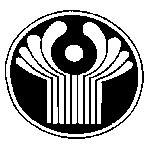 СОДРУЖЕСТВО НЕЗАВИСИМЫХ ГОСУДАРСТВИСПОЛНИТЕЛЬНЫЙ КОМИТЕТО СОСТОЯНИИ РЕЕСТРА (ПЕРЕЧНЯ) ПОДПИСАННЫХ МЕЖДУНАРОДНЫХ ДОКУМЕНТОВ О МЕЖРЕГИОНАЛЬНОМ И ПРИГРАНИЧНОМ СОТРУДНИЧЕСТВЕГОСУДАРСТВ – УЧАСТНИКОВ СНГ(информационно-аналитический доклад)Москва, 2016 годОсновная цель данного информационно-аналитического доклада состоит в оценке двустороннего межрегионального и приграничного сотрудничества государств – участников СНГ и его дальнейшего развития.При его подготовке использовалась информация, имеющаяся в распоряжении Исполнительного комитета СНГ.ОГЛАВЛЕНИЕВведение	4Оценка двустороннего межрегионального 
и приграничного сотрудничества 
государств – участников СНГ	5Выводы	14ВведениеПрямые взаимоотношения между территориями различных государств становятся нормальным явлением экономической жизни в современном мире. На данном этапе экономика региона интегрируется на фоне глобальной интернационализации производства.Взаимодействие регионов государств – участников СНГ одно из перспективных направлений современной внешнеполитической деятельности и стало инструментом, содействующим хозяйственному подъему регионов, привлечению иностранных инвестиций и передовых технологий в их экономику, равномерному распределению производственного потенциала и благоприятному гуманитарному обмену.Многосторонняя межгосударственная правовая база межрегионального и приграничного сотрудничества в рамках СНГ формируется, базируясь на документах принимаемых Советом глав государств СНГ, Советом глав правительств СНГ и Экономическим советом СНГ. Кроме многосторонних межгосударственных соглашений в рамках Содружества межрегиональное и приграничное сотрудничество регламентируется двусторонними документами, которые отражены в Реестре (Перечне) подписанных международных документов о межрегиональном и приграничном сотрудничестве государств – участников СНГ (далее – Реестр), подготовленном в соответствии с пунктом 7 раздела I «Торгово-экономическое сотрудничество» Плана мероприятий по реализации Концепции межрегионального и приграничного сотрудничества государств – участников СНГ, утвержденной Решением Совета глав правительств СНГ 15 сентября 2004 года. Реестр, подготовленный Исполнительным комитетом СНГ при участии министерств иностранных дел государств – участников СНГ во исполнение указанного Плана мероприятий был рассмотрен на заседании Экономического совета СНГ 14 декабря 2007 года.Реестр включал 2 200 документов и состоял из 12 разделов (по числу государств – участников СНГ в 2007 году), каждый из которых включал три подраздела. В первом подразделе были приведены документы, где договаривающимися сторонами являются правительства государств – участников СНГ, во втором – правительства и регионы государств – участников СНГ, в третьем – регионы государств – участников СНГ. По итогам рассмотрения на заседании Экономического совета СНГ принято решение поручить Исполнительному комитету СНГ осуществлять ведение указанного Реестра и ежегодно направлять его в правительства государств – участников СНГ.В соответствии с решением Комиссии по экономическим вопросам при Экономическом совете СНГ от 15 октября 2008 года Реестр помещен на сайте Исполнительного комитета СНГ в Интернете, где создан новый подраздел (страничка) «Межрегиональное и приграничное сотрудничество государств – участников СНГ» в разделе «Направления сотрудничества». Теперь Реестр благодаря Интернету доступен для использования в работе всем желающим.По данным информационно-аналитического департамента Исполнительного комитета СНГ за ноябрь 2012 – ноябрь 2013 к Реестру было 856 обращений, а за период с января 2015 по январь 2016 года было уже 4 417 обращений, то есть активность использования данной информации растет.Оценка двустороннего межрегионального и приграничного сотрудничества государств – участников СНГНачиная с 2008 года Исполнительный комитет СНГ регулярно при активном участии Азербайджанской Республики, Республики Армения, Республики Беларусь, Республики Казахстан, Кыргызской Республики, Республики Молдова, Российской Федерации, Республики Таджикистан и Украины осуществлял формирование Реестра. В 2008 году Реестр включал более 2 300 документов и все также состоял из 12 разделов (11 государств – участников СНГ и Грузии), каждый из которых включал по три подраздела. В 2009 году Реестр включает уже более 3 400 документов. Такое резкое увеличение количества документов, включенных в Реестр, объясняется активностью государств – участников СНГ по представлению предложений в Реестр. То есть подготовка общего Реестра двусторонних документов инициировала приведение в порядок соответствующих национальных реестров государств – участников СНГ и соответственно внесение большего количества дополнений и изменений в Реестр. Кроме того улучшилось качество присылаемой информации – при отправке запроса в государства – участники СНГ был назван адрес сайта Исполкома СНГ, что упростило работу с Реестром и повлияло на подготовку материалов.В 2010 году Реестр включал уже более 3 500 документов.Начиная с 2009–2010 годов прослеживается особенность: соглашения стали заключать даже отдельные районы (управы) муниципальных образований государств – участников СНГ.В 2011 году Реестр включал уже более 3 600 документов. При подготовке дополнений в Реестр Российская Федерация предложила выделить документы межведомственного характера в отдельный подраздел с соответствующим названием. До 2011 года указанные документы включались в первый раздел Реестра в соответствии со структурой, принятой к сведению Решением Экономического совета СНГ от 14 декабря 2007 года. Предложение Российская Федерация было согласовано Азербайджанской Республикой, Республикой Армения, Республикой Беларусь, Республикой Казахстан, Кыргызской Республика, Российской Федерацией, Республикой Таджикистан и Украиной. В соответствии с решением Комиссии по экономическим вопросам при Экономическом совете СНГ от 11 апреля 2012 года была одобрена уточненная структура Реестра. С 2012 года Реестр состоит из 11 разделов, соответствующих числу государств – участников СНГ, каждый из которых включает 4 подраздела, в том числе добавленный подраздел, касающийся сведений о межведомственных соглашениях:1) документы, где договаривающимися сторонами являются правительства государств – участников СНГ;2) документы, где договаривающимися сторонами являются ведомства государств – участников СНГ;3) документы, где договаривающимися сторонами являются правительства государств – участников СНГ и регионы государств – участников СНГ (далее – ассиметричные соглашения);4) документы, где договаривающимися сторонами являются регионы государств – участников СНГ. Новая структура Реестра способствует облегчению его использования. При формировании Реестра отмечается тенденция увеличения числа заключенных соглашений между регионами государств – участников СНГ.Так в 2013 году Реестр уже включал в себя более 3 700 документов.Можно сказать, что ежегодное внесение изменений в Реестр дает определенный толчок. В государствах Содружества за прошедшие периоды осуществлена и продолжает осуществляться большая работа по учету и систематизации двухсторонних международных документов по данному направлению сотрудничества.В 2014 году Реестр включал в себя 3 785, а в 2015 году – 3 897 документов.По состоянию на 3 февраля 2016 года, Реестр включает более 4 000 документов о сотрудничестве в различных сферах деятельности и характеризующих современный уровень развития взаимоотношений государств – участников СНГ, а также практику межрегионального и приграничного сотрудничества в формате двусторонних отношений (приложение).Из общего количества документов: 36 % составляют межправительственные документы, 14 % – межведомственные документы, 12 % – ассиметричные документы (правительство – регион); 38 % – межрегиональные документы.Соглашения по экономическим вопросам составляют около 50 % от общего количества документов, 10 % – о транспорте, около 3 % – соглашения о приграничном сотрудничестве и 1 % – соглашения о сотрудничестве в области предупреждения и ликвидации чрезвычайных ситуаций. На протяжении 2009–2015 годов на 8 % увеличилась доля региональных договоров в общем количестве двусторонних документов, что свидетельствует о росте активности регионов государств – участников СНГ.Так, по состоянию на 2009 год наибольшее количество межрегиональных документов было заключено Россией (42 % от общего количества двусторонних договоров), Украиной (20 %), Беларусью (19 %) и Казахстаном (10 %). Вместе с тем по количеству заключенных документов на регион самыми активными являлись регионы Республики Беларусь, где на регион приходилось в среднем около 42 документов, далее следует Украина (14), Республика Казахстан (12), Российская Федерация (9) и Кыргызская Республика (6).В то же время в Реестре, по состоянию на февраль 2016 год эти соотношения изменились, наибольшее количество межрегиональных документов заключено Украиной (60 % от общего количества двусторонних договоров), Россией (52 %), Беларусью (41 %) и Казахстаном (35 %). По количеству заключенных документов на регион самыми активными по прежнему остаются регионы Республики Беларусь, где на регион приходится в среднем около 87 документов, далее следуют Украина, Республика Казахстан, Российская Федерация и Кыргызская Республика.Многообразие возможностей регионов государств – участников СНГ в области международного сотрудничества создает ресурс развития каждого государства. За последние годы накоплен определенный опыт внешнеэкономической деятельности регионов, который подтверждается представленными в Реестре документами.Рассматривая документы по датам их принятия можно проследить историю развития взаимоотношений государств – участников СНГ по времени, а также определить наиболее интересные для них направления и сферы сотрудничества.Азербайджанская Республика (всего – 708) наибольшее количество соглашений заключила с Россией, Грузией, Украиной, Узбекистаном и Казахстаном это в основном межправительственные соглашения – 60 % и межведомственные – 30 %. Ассиметричные соглашения заключены Правительством Азербайджанской Республики только с регионами Российской Федерации и составляют 7 %. Межрегиональные соглашения заключены в основном городами Азербайджанской Республики, несмотря на наличие 74 районов. Нет двусторонних соглашений с Арменией.Республика Армения (всего – 290) наибольшее количество соглашений заключила с Россией, Беларусью, Грузией, Украиной, Казахстаном, и это в основном межправительственные соглашения – 43 % и межведомственные – 23 %. Почти 40% межведомственных соглашений заключено Арменией с Беларусью. Ассиметричные соглашения заключены Правительством Республики Армения в основном с регионами России (93 %) и по одному соглашению с Казахстаном и Украиной. Межрегиональные соглашения составляют 25% от общего количества документов заключенных Арменией и в основном с Россией (55 %), а также с Беларусью (28 %) и Украиной (16 %), одно соглашение заключено с Молдовой. В Армении самым активным регионом является столица – город Ереван (17 соглашений). Нет двусторонних соглашений с Азербайджаном и Узбекистаном.Республика Беларусь (всего – 1 505) наибольшее количество соглашений заключила с Россией, Украиной, Казахстаном и Азербайджаном. В структуре двусторонних соглашений Республики Беларусь основную часть составляют межрегиональные соглашения – 41 %, и большую часть из них составляют соглашения с Россией (69 %) и Украиной (19 %). Незначительное количество соглашений заключено с Азербайджаном, Арменией, Казахстаном, Кыргызстаном, Молдовой и Таджикистаном. Кроме того в последние годы активность стали проявлять не только регионы Республики Беларусь (7), но и отдельные районы белорусских областей, что указывает на выгоду заключения таких документов, количество таких документов достигает 27 % от общего числа межрегиональных соглашений.Ассиметричные соглашения – 18 % всего количества двусторонних соглашений заключены Правительством Республики Беларусь с регионами России, за исключением одного – с регионом Казахстана и одного – с регионом Украины. А наибольшее количество межведомственных соглашений заключено Беларусью с Украиной (26 %), Азербайджаном (20 %), Арменией (13 %), Молдовой (12 %) и Россией (10 %).Межправительственные соглашения составляют треть всех двусторонних документов Республики Беларусь, и большая их часть заключена с Россией (36 %) и Украиной (16 %).Республика Казахстан (всего – 784) наибольшее количество соглашений заключила с Россией, Азербайджаном, Кыргызстаном и Беларусью. Межправительственные соглашения – составляют 45 % от общего количества соглашений и наибольшее количество из них заключено с Россией (35 %), Азербайджаном (15 %), Кыргызстаном (14 %) и Беларусью (11 %). Межведомственные соглашения составляют 16 % и в основном с Россией (29 %), Азербайджаном (19 %), Кыргызстаном (13 %) и Беларусью (12 %).Ассиметричные соглашения, их всего 32 заключены Правительством Республики Казахстан с регионами России в том числе, одно – с регионом Республики Армения и одно – с регионом Республики Беларусь.Выросла доля межрегиональных соглашений, составив 35 % от общего количества двусторонних соглашений Республики Казахстан, представленных в Реестре, из них 78 % – соглашения с регионами России, от 8 до 4 процентов приходится на Кыргызстан, Украину, Беларусь и единичные соглашения заключены с Азербайджаном, Таджикистаном и Туркменистаном. В среднем на регион Казахстана приходится 16 соглашений с государствами – участниками СНГ.Кыргызская Республика (всего – 274) наибольшее количество соглашений заключила с Казахстаном, Россией, Азербайджаном и Таджикистаном. Межправительственные соглашения составляют 50 %, от общего количества соглашений, из них 28 % – соглашения с Казахстаном, 21 % – с Россией, по 13 % – с Азербайджаном и Таджикистаном, по 10 % – с Беларусью и Узбекистаном и единичные соглашения заключены с Арменией, Туркменистаном и Украиной. Практически такие же пропорции сохраняются и для межведомственных соглашений, составляющих 22 % от общего количества. Ассиметричные соглашения заключены Правительством Кыргызской Республики с регионами России и составляют 6 %.Межрегиональные соглашения составляют – 22 % от общего количества соглашений и 42 % из них с регионами России, а почти треть (30 %) составляют соглашения с регионами Казахстана.Республика Молдова нотой Министерства иностранных дел и европейской интеграции № DI-04/1-15838 от 24 октября 2011 года сообщила, что воздерживается от участия в составлении Реестра, однако раздел, посвященный двусторонним документам Республики Молдова, формируется на основе информации, представленной государствами – участниками СНГ, которые заключили соглашения с Молдовой. По этой информации Республика Молдова (всего – 238) наибольшее количество соглашений заключила с Азербайджаном, Беларусью, Украиной и Россией. Межправительственные соглашения составляют 46 % от общего количества документов в разделе, из них треть заключена с Азербайджаном, межведомственные соглашения составляют 27 %, из них треть заключена с Беларусью.Ассиметричные соглашения заключены Правительством Республики Молдова с регионами России и составляют 12 % от общего количества. Межрегиональные соглашения составляют 15 % и заключены регионами Республики Молдова в основном с регионами России (33 %), Украины (33 %), Беларуси (31 %) и оставшиеся 3 % приходится на Армению.Российская Федерация (всего – 2 534) наибольшее количество соглашений заключила с Беларусью, Украиной, Казахстаном и Азербайджаном.Половина всех двусторонних документов Российской Федерации это естественно межрегиональные документы и наибольшее их количество заключено с Украиной (35 %), Беларусью (33 %) и Казахстаном (19 %). Начиная с 2000 года и отдельные районы российских областей активно включились в межрегиональное сотрудничество, количество таких документов достигает 14 % от общего числа межрегиональных соглашений.Межведомственные документы составляют 7 % от общего количества и среди них 23 % составляют документы с Азербайджаном, далее – 19 % с Казахстаном, 15 % – с Украиной, 10 % с Беларусью.Ассиметричные документы заключены Российской Федерацией со всеми государствами – участниками СНГ, но большая часть из них приходится на Беларусь (55 %).Межправительственные соглашения составляют 24 % и среди них наибольшее количество заключено с Беларусью (26 %), Казахстаном (20 %), Азербайджаном (13 %) и Украиной (11 %).Республика Таджикистан (всего – 236) наибольшее количество соглашений заключила с Россией, Беларусью, Азербайджаном, Казахстаном и Кыргызстаном. Межправительственные соглашения составляют 66 %, из них 25 % – заключены с Россией, далее Беларусь (15 %), Азербайджан (14 %), Кыргызстан (13 %), Казахстан (12 %), Украина (10 %) и отдельные соглашения с Арменией, Молдовой, Туркменистаном и Узбекистаном.Межведомственные соглашения составляют – 17 % и в основном это соглашения с ведомствами Азербайджана (28 %) и по 18 % – с Казахстаном, Кыргызстаном и Россией. Ассиметричные соглашения заключены Правительством Республики Таджикистан с регионами России и составляют 5 %.Межрегиональные соглашения составляют – 12 % всего количества и в основном заключены с Россией (40 %), Беларусью (26 %), Кыргызстаном (15 %) и Украиной (15 %). Нет межрегиональных соглашений с Азербайджаном, Арменией, Молдовой, Туркменистаном и Узбекистаном. Туркменистан раздел, посвященный его двусторонним документам, формируется на основе информации, представленной государствами – участниками СНГ, которые заключили соглашения с Туркменистаном. По этой информации в разделе «IX.Туркменистан» (всего – 119) наибольшее количество соглашений представляют межправительственные соглашения, которые составляют 57 %, основными партнерами Туркменистана здесь являются Россия (21 %), Беларусь (20 %) и Казахстан (19 %). Межведомственные соглашения – 21 % от общего числа документов в основном заключены с Украиной (28 %), Арменией (16 %) и далее по 12 % с Азербайджаном, Кыргызстаном и Россией.Ассиметричные соглашения заключены правительством Туркменистана с регионами России и составляют 9 %. Межрегиональные соглашения составляют 13 % и заключены с регионами Украины (60 %), России, Беларуси и Казахстана.Республика Узбекистан раздел, посвященный ее двусторонним документам, формируется на основе информации, представленной государствами – участниками СНГ, которые заключили соглашения с Республикой Узбекистан. По этой информации Республика Узбекистан (всего – 262) наибольшее количество соглашений заключила с Азербайджаном, Казахстаном и Россией. Межправительственные соглашения составляют 51 %, межведомственные – 21 %, а межрегиональные – 25 %. Нет соглашений с Арменией и Молдовой. Большая часть межправительственных соглашений заключена с Азербайджаном (38 %), Казахстаном (18 %) и Россией (18 %). Среди межведомственных документов почти также распределяются договора с Азербайджаном и Казахстаном, однако третье место по количеству соглашений занимает Беларусь, Россия же заключила всего шесть соглашений.Ассиметричные соглашения заключены Правительством Республики Узбекистан только с регионами России и составляют 3 %. Межрегиональные соглашения также заключены в основном с регионами России (74 %) и Украины (16 %).Украина (всего – 1040) наибольшее количество соглашений заключила с Россией, Беларусью и Азербайджаном. Межправительственные соглашения составляют 25 %, межведомственные – 13 %, а межрегиональные – 60 %. Однако следует отметить, что указанные двусторонние соглашения заключены в основном до 2014 года.Большую часть общего количества документов раздела «XI. Украина» составляют межрегиональные соглашения – 60 % и в основном это соглашения с Россией (69 %) и Беларусью (20 %), доля других государств СНГ составляет от 1 до 2 процентов.Большая часть межправительственных соглашений заключена с Беларусью (29 %), Россией (27 %) и Азербайджаном (23 %). Среди межведомственных документов на первом месте по количеству соглашений находится Беларусь (36 %), Азербайджан (25 %) и Россия (20 %).Ассиметричные соглашения заключены Правительством Украины (документы 1991–1999 годов) в основном с регионами России и по одному с Арменией и Беларусью и составляют всего 2 % от общего количества документов Украины, представленных в Реестре. Представленная информация подтверждает активность регионов Беларуси, Казахстана, России и Украины и приверженность к организации двусторонних отношений в основном на базе межправительственных соглашений Азербайджана, Кыргызстана, Таджикистана, Туркменистана и Узбекистана. Соглашения, представленные в Реестре, можно отнести к трем видам – это, во-первых, документы общего характера – «о дружбе и сотрудничестве» или «о торгово-экономическом, научно-техническом и культурном сотрудничестве», во-вторых, документы о взаимодействии между министерствами и ведомствами государств – участников СНГ (министерства иностранных дел, министерства финансов, министерства внутренних дел, министерства по чрезвычайным ситуациям, министерства по труду, министерства образования и т.д.) и, в-третьих, – о конкретных направлениях сотрудничества: свободная торговля;транспорт;таможенные вопросы;инвестиции;производственная кооперация;сельское хозяйство и продовольствие;охрана промышленной собственности;электрическая и почтовая связь;нефтегазовая промышленность;электроэнергетика;стандартизация, метрология и сертификация;налогообложение;кредитно-денежные отношения;образование;информационные технологии и связь;авторское право; наука и техника;образование;здравоохранение;пенсионные вопросы;правоохранительная деятельность;перемещение граждан;трудовая деятельность и социальная защита граждан;охрана окружающей среды;карантин растений;миграция;культура и спорт;туризм;геодезия, картография, кадастр и дистанционное зондирование Земли;предупреждение и ликвидация чрезвычайных ситуаций и т.д.В то же время трудно оценить качество сотрудничества, на основе только лишь количества заключенных документов между государствами – участниками СНГ и информации содержащейся в их названии. Для основательного анализа существующей базы двусторонних документов о сотрудничестве государств – участников СНГ необходимо иметь не только их перечень, но и тексты. И в перспективе такая кропотливая и трудоемкая работа возможна скорей всего в рамках Совета по межрегиональному и приграничному сотрудничеству государств – участников СНГ.Достоверность информации представленной в Реестре обеспечивается следующим образом. Реестр формируется сотрудниками Исполкома СНГ на основе данных присланных из государств – участников СНГ и размещается в Интернете. Если появляются неточности в названии документов и дате их принятия, то они отслеживаются сотрудниками государств – участников СНГ и сообщаются в Исполком СНГ, для уточнения Реестра. Так что представленная информация абсолютно достоверна, единственным недостатком может быть названа неполная информация о соглашениях, когда некоторые государства – участники СНГ опаздывают с предоставлением информации о заключенных документах. Но это качество любого незавершенного процесса. И следует отметить, что с течением времени достоверность и полнота Реестра увеличиваются, так как запрос Исполкома СНГ о вновь принятых документах в правительства государств – участников СНГ, направляется ими непосредственно в регионы, которые и отслеживают процесс формирования Реестра.ВыводыПрактическое межрегиональное и приграничное сотрудничество в формате двусторонних отношений сложилось и продолжает развиваться. Многообразие возможностей регионов государств – участников СНГ в области международного сотрудничества создает ресурс развития каждого государства. За последние годы накоплен определенный опыт внешнеэкономической деятельности регионов, который подтверждается представленными в Реестре документами.Рассматривая документы по датам их принятия можно проследить историю развития взаимоотношений государств – участников СНГ по времени, а также определить наиболее интересные для них направления и сферы сотрудничества.Соглашения, представленные в Реестре, можно отнести к трем видам – это, во-первых, документы общего характера – «о дружбе и сотрудничестве» или «о торгово-экономическом, научно-техническом и культурном сотрудничестве», во-вторых, документы о взаимодействии между министерствами и ведомствами государств – участников СНГ (министерства иностранных дел, министерства финансов, министерства внутренних дел, министерства по чрезвычайным ситуациям, министерства по труду, министерства образования и т.д.) и, в-третьих, – о конкретных направлениях сотрудничества.Данные Реестра, используются в экономических ведомствах государств – участниках СНГ. На основе Реестра можно определить фактический уровень сотрудничества, осуществляемый регионами в формате двусторонних отношений. Количество документов и направления сотрудничества показывают интенсивность взаимодействия государств – участников СНГ и его структуру.Данные Реестра используются и некоторыми подразделениями Исполкома СНГ, например отделом по обеспечению деятельности Миссии наблюдателей от СНГ при подготовке списков наблюдателей.К сожалению, Реестр не дает ответа о реализации представленных документов. В связи с этим вопрос о положительном опыте реализации двусторонних соглашений о сотрудничестве регионов государств – участников СНГ по предложению члена Совета по межрегиональному и приграничному сотрудничеству государств – участников СНГ от Российской Федерации включен в повестку дня очередного заседания Совета для последующего анализа и обобщения.Реестр размещен на сайте Исполкома СНГ в Интернете и доступен для всех заинтересованных организаций и частных лиц. Из года в год число обращений к Реестру увеличивается. Документ востребован в государствах – участниках СНГ. Отдел научно-технического сотрудничества и инноваций департамента экономического сотрудничестваИсполнительного комитета СНГПриложениеОбщее количество соглашенийI –    Соглашения между правительствами государств – участников СНГII –   Соглашения между ведомствами государств – участников СНГIII – Соглашения между правительством государства – участника СНГ 
и регионами государства – участника СНГIV – Соглашения между регионом государства – участника СНГ 
и регионом государства – участника СНГIIIIIIIVВсегоАзербайджанская Республика
423
211
50
24
708Республика Армения
125
67
27
71
290Республика Беларусь
440
187
265
613
1505Республика Казахстан
355
123
32
274
784Кыргызская Республика
164
74
21
71
330Республика
Молдова
109
65
28
36
238Российская Федерация
614
177
481
1262
2534Республика
Таджикистан
156
41
11
28
236Туркменистан68251115119Республика
Узбекистан
134
54
9
65
262Украина267133176251040Всего142657847615424022